PRESSEINFORMATIONFebruar 2020Panasonic Micro HiFi System SC-DM504Von DAB+ bis TV-Sound: Kompakter Alleskönner für DesignfansIm ÜberblickPanasonic SC-DM504Elegante Kompaktanlage mit 40 Watt (RMS) und brillanter SoundqualitätVielseitige Programmauswahl dank Digitalradio (DAB+) und UKW RadioLieblingsmusik vom Smartphone bequem per Bluetooth abspielenZusätzliche Medienvielfalt dank CD-Player, USB- und AUX-EingangAnschluss an TV über optischen Eingang möglichUhrzeitanzeige / Play- und Sleep-TimerEinfache und intuitive Bedienung40 x 12,7 x 21,9 cm (B x H x T)Erhältlich in Schwarz und Weiss (Abb.)Diesen Pressetext und Pressefotos (downloadfähig mit 300 dpi) finden Sie unter www.panasonic.com/ch/de/
corporate/presse.htmlRotkreuz, Februar 2020 – Morgens DAB+/UKW-Radio, nachmittags Streaming-Lautsprecher und abends Soundverstärker für den Fernseher: Mit dem SC-DM504 präsentiert Panasonic ein Micro HiFi System, das jeden Tag verschönert. Hier finden Design- und Klangästheten vielseitiges Können und brillanten Sound in einem modernen All-in-One-Design vereint.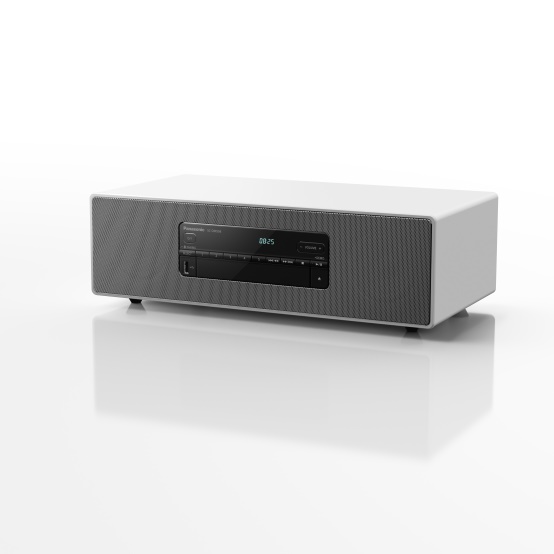 Mit seinem hochwertigen, schlichten Look harmoniert das neue Panasonic HiFi System mit Wohnstilen von Scandi bis Industrial. Dank kompakter Abmessungen von 40 x 12,7 x 21,9 Zentimetern findet das DM504 praktisch überall Platz: vom offenen Bücherregal bis zum Beistelltisch. Natürlicher 40 Watt Klang mit kraftvollen TiefenIm DM504 steckt - in bester HiFi-Tradition - ein hölzerner Chassisaufbau, der Vibrationen und Nachhall minimiert. Er bildet den Rahmen für den natürlichen Sound mit 40 Watt (RMS). Für eine saubere Audioperformance ist ein volldigitaler LincsD-Amp Verstärker integriert. Zwei 8 Zentimeter Breitbandlautsprecher setzen die Signale in vollen Stereoklang mit ausbalancierten Mitten und klaren Obertönen um. Dazu sorgen zwei Bassreflexrohre in den niedrigen Frequenzen für Kraft und Wiedergabegenauigkeit. Um den Sound darüber hinaus den eigenen Vorlieben anzupassen, verfügt das SC-DM504 über sieben Equalizer-Einstellungen wie Heavy, Clear oder Vocal.CD, Digitalradio, Streaming und mehr Schon morgens sorgt die Panasonic Kompaktanlage mit ihrem Play-Timer für einen guten Start in den Tag. Lieber Info-Radio oder Gute-Laune-Musikmix? Das DAB+ / UKW Senderangebot am Wohnort bietet für jeden Geschmack etwas. Die digitalen DAB+ Programme punkten dabei nicht nur mit einer rauschfreien Empfangsqualität, sondern auch mit praktischen Zusatzinformationen zum laufenden Programm. Die Lieblingsmusik vom Smartphone oder Tablet findet per Bluetooth den Weg zum Musiksystem. Die Klangoptimierung übernimmt Bluetooth Re-Master. Daneben ist das DM504 mit einem CD Spieler ausgestattet und spielt MP3-Sammlungen vom USB-Speicher. Für nicht-streamingfähige Musikplayer ist ein AUX-Eingang vorhanden. Über seinen optischen Eingang lässt sich das Stereo System zudem mit einem Fernseher verbinden und wird so zum TV-Soundsupporter. Hierfür bringt das DM504 sogar zwei Equalizer-Presets mit: „Cinema“ und „News“.Einfache, intuitive BedienungEine mitgelieferte Fernbedienung erlaubt die komfortable Steuerung des Panasonic DM504. Wer das All-in-One-System lieber von Hand bedient, findet alle Bedienelemente sowie den CD-Player mittig in die Mesh-Blende an der Gerätefront eingebettet. Hier lässt sich einfach per Tastendruck die Betriebsart wechseln. Das grosse LED-Display zeigt die aktuelle Auswahl an. Radiofans können fünf Favoritentasten mit ihren Lieblingssendern belegen. Hilfe bekommen sie dabei von der automatischen Sendersuche.Preise und VerfügbarkeitDas Micro HiFi System SC-DM504 ist ab Frühjahr 2020 in schwarzer und weisser Ausführung erhältlich.
Über Panasonic:Die Panasonic Corporation gehört zu den weltweit führenden Unternehmen in der Entwicklung und Produktion elektronischer Technologien und Lösungen für Kunden in den Geschäftsfeldern Consumer Electronics, Housing, Automotive und B2B Business. Im Jahr 2018 feierte der Konzern sein hundertjähriges Bestehen. Weltweit expandierend unterhält Panasonic inzwischen 582 Tochtergesellschaften und 87 Unternehmensbeteiligungen. Im abgelaufenen Geschäftsjahr (Ende 31. März 2019) erzielte das Unternehmen einen konsolidierten Netto-Umsatz von 62,52 Milliarden EUR. Panasonic hat den Anspruch, durch Innovationen über die Grenzen der einzelnen Geschäftsfelder hinweg Mehrwerte für den Alltag und die Umwelt seiner Kunden zu schaffen. Weitere Informationen über das Unternehmen sowie die Marke Panasonic finden Sie unter www.panasonic.com/global/home.html und www.experience.panasonic.ch/.Weitere Informationen:Panasonic Schweiz
Eine Division der Panasonic Marketing Europe GmbH 
Grundstrasse 12
6343 Rotkreuz

Ansprechpartner für Presseanfragen:
Stephanie Meile
Tel.: 041 203 20 20
E-Mail: panasonic.ch@eu.panasonic.comBei Veröffentlichung oder redaktioneller Erwähnung freuen wir uns über die Zusendung eines Belegexemplars!Stand 2/2020. Änderungen ohne Ankündigung vorbehalten.